西华大学土木建筑与环境学院学生工作简报（2021年第6期）西华大学土木建筑与环境学院学生工作办公室编党建工作1.组织关系。截止7月16日，学院学生党务管理中心累计完成184名毕业生党员检查、归档、移交工作。2.支部管理。截止7月16日，学院学生党务管理中心累计指导学院13个学生党支部开展学习习近平总书记“七一”重要讲话精神系列活动。截止7月16日，土木建筑与环境学院党务管理中心进行了7月学生党员党费收取工作。3.党员发展。5月28日中午，学院在6B107举行了预备党员宣誓大会。截止7月16日，学院学生党务管理中心协助校党委组织部开展第46期党校评优，共109名党校学员参加，共评出4名优秀组长，16名优秀学员。4.评优评奖。经过推荐申报、共同审核、公示，学院共有11名老师、13名学生获得党史学习教育“共产党员先锋示范岗”。编辑：岳敏行学生工作1.毕业授位。学院2021年毕业典礼暨学位授予仪式于6月24日下午在四教报告厅举行。西华大学党委常委刘小兵副校长、土木建筑与环境学院党委书记向勇老师、学院副院长（主持工作）舒波老师、学院党委副书记兼副院长顾鸿飞老师、学院院长助理王辉老师、学位评定分委会的成员们以及土木建筑与环境学院校友代表悉数到场。2.比赛竞赛。5月至7月，学院辅导员积极动员学生报名参与“互联网+”创新创业大赛，超额完成学校分配的任务。5月25日，由学院项勇、黄佳祯、谭璐微老师指导的《城市老旧社区治理促进高质量社区建设调研报告——以成都市武侯区为例》项目获得四川省挑战杯哲学社会科学类社会调查报告和学术论文一等奖。3.日常管理。5月，学院积极开展防范电信网络诈骗专项教育活动，通过班会、安装“国家反诈中心APP”、关注“熊猫反诈”微信公众号、落实“四川公安致全省学生的一封信”等多种形式，在后期进行不定期检查APP安装情况，让电信网络被骗收到有效遏制。5-6月，学院全体辅导员完成防灾减灾知识宣传月主题活动、诚信教育主题活动、组织学生“同上‘四史’思政大课”、组织学生参加“党史我来讲、红色照我心”大学生演讲比赛、开展习近平新时代中国特色社会主义思想大学习领航计划相关主题活动、开展“永远跟党走”网络文化活动、组织学生收看“听党话，跟党走”第二届青少年美育云端课堂、6月6日至15日组织收看全国党史知识竞答大会、“全民禁毒宣传月”禁毒宣传教育工作。征兵入伍。经过前期宣传动员，截至6月18日，学院共有18名本科生报名进行征兵入伍体检。6月22-25日，学院全体辅导员参与毕业周夜间值班工作。暑期离校。7月5日-12日，学院辅导员组织学生完成学工系统登记留校工作。4.疫情防控。6月9-15日，根据应种尽种原则，学院组织全体学生进行新冠疫苗第二针接种工作。截止6月30日，学院应接种学生人数3421人，完成第1剂接种3036人，完成第2剂接种2867人。5.素质提升。6月7日-11日，学院辅导员祝少丰赴北京参加人民网举办的中级网络舆情分析师培训班。6月8日上午，学院全体毕业生辅导员参加郫都区档案局、郫都区人社局及西华大学招生与就业处举办的毕业生档案转接专题讲座。6月10日下午，学院全体辅导员参加了学校创新创业学院副院长王博老师的互联网+大学生创新创业大赛参赛指南培训。6月25日至28日，学院辅导员王凤、李姝赴湖南长沙参加了为期4天的《关于开展第七届“互联网+”创新创业大赛（商业计划书、PPT、路演答辩）实操复盘打造金奖项目特训营》。6月17日、18日，学院辅导员王凤参加2021年西华大学心理健康课程讲课比赛并获得学校三等奖。7.学工例会。5月19日、24日、27日，6月2日、7日、20日，7月13日学院全体专、兼职辅导员召开学工例会，学习最新学校文件精神，就近期安全、就业、征兵、毕业季、考风、军训、假期等工作进行了部署。5月28日下午，学校防范电信网络诈骗专项督导小组莅临学院对我院进行专项督导。8.辅导员查课查寝查考情况通报。学院辅导员于5月16日至7月20日不定时对各专业学生上课情况进行抽查，共计旷课16人次；学院全体辅导员对各班寝室进行深入走访，查寝119间次。详见文末附件1、附件2。9．人事调动。根据中共宜宾市委《关于黄佳祯同志任职的通知》（宜委干[2021]222号），经2021年7月15日学校党委常会研究，同意黄佳祯同志挂任共青团宜宾市委员会副书记。挂职时间1年，任职时间从2021年7月6日算起。编辑：祝少丰就业工作1.就业情况初步汇总在校院两级联动机制下，上百余名学生积极参与就业相关活动，并获得良好的就业岗位。截至目前，各专业就业人数如下：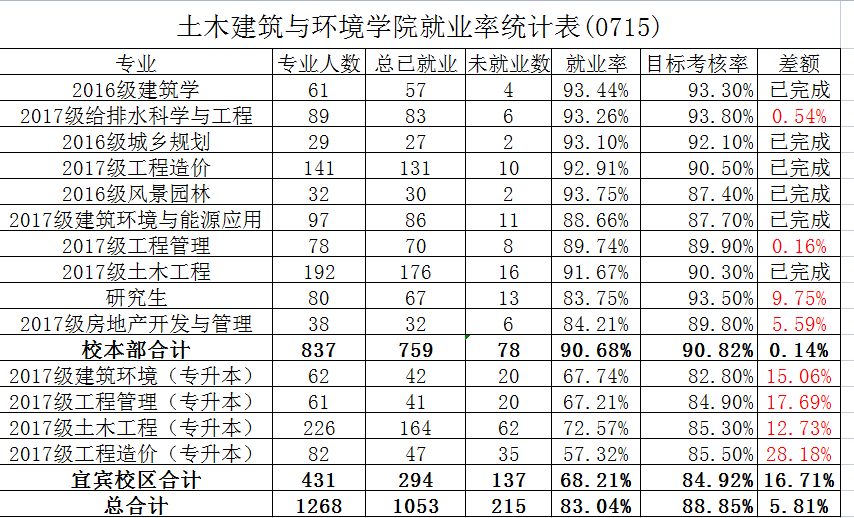 	2.企业宣讲6月18日下午，天加环境企业来到学院进行2021年校企互动活动，共有200余名2018级、2019级建筑环境与能源应用工程专业同学参与。编辑：李阳宣传工作1.学院新闻。截至7月20日，学校官方网站实际发稿2篇，学院官方网站实际发稿11篇。学校官方网站发稿情况学院官方网站发稿情况2.新媒体运营中心。截止至7月20日，学院新媒体运营中心在微信平台发稿27篇；官方QQ转发说说10篇，编辑说说12篇；官方微博编辑微博5篇。微信平台发帖情况官方QQ发贴情况3.易班工作站截至7月20日，易班发帖总计12篇，其帖子链接收集如下：易班发贴情况4.易班提升。为督促学院易班工作持续开展，进一步加强辅导员、学生班级对易班的使用，学院每两周对辅导员个人经验值、班级EGPA值（每个辅导员提供5个班级）进行公示。详见附件3、附件4。编辑：李  姝团学工作1.青年大学习。9-12周学院持续推进青年大学习，第十一季第九期（12周）各辅导员所带班级参学率详见附件5。2.	团员发展。5.下旬，学院19人参加了学校2020-2021学年第二学期入团积极分子培训班工作。3.	团员管理。截至5.25，学院学生会组织部完成2021年1-6.团费收取工作。4.组织关系转接。自4.起，学院启动2021年毕业学生团员组织关系转接工作。截至7.13，学院已完成“学社衔接”率48%。5.	团活动。7.，学院组织全体支部所有学生收看收听庆祝中国共产党成立100周年大会习近平总书记重要讲话。截至6.6，学院全体支部以支部大会等形式，完成4次党史专题学习会并录入智慧团建系统100%。截至7.14晚8点，学院组织全体学生观看电影《山歌》。7.16晚，学院8名学生代表参加学校组织的现场电影《山歌》观看活动。6.	社团管理。5.启动2020-2021学年学生社团年审答辩工作。6.9晚，学院挂靠社团年审答辩会在6D110准时召开，学校团委副书记张雯欣老师、团委周雪莲老师、学工部宋洋老师、辅导员李姝老师及8个社团负责人悉数到场。截至7.13，学生社团完成换届工作，目前学院共有7个挂靠社团。原则上学生社团挂靠学生社团负责人所在学院。7.	学生活动。5.17-25，学院举办年华杯篮球比赛，各年级同学积极参加，参与人数120余名。5.31，学院10名学生代表参加“百年风华·奔跑如初”庆祝建党100周年高校接力跑活动。6.8-12，学院顺利举办土木杯足球赛，送别大四学子。8.	西部计划。5.-6.，学院应届本科毕业生及研究生8人报名西部计划并参加6.3学校组织的笔试。9.	志愿服务。6.18，2021-2022学年学院继续注册服务队3支，分别是土木建筑与环境学院青年志愿服务队、大圣归来志愿服务队、阿砼木公益服务队。10.	社会实践。6.17中午12:20学院在6B101举办2021年暑期“三下乡”社会实践活动宣讲会。经过报名、学院审核推荐、学校评审，学院共有6支暑期社会实践队伍成功申报校级重点项目2个及一般项目4个，各团队将于7-8.间进行社会实践活动。7.10-15，学院赴重庆石柱土家自治县实践团已赴当地开展社会实践活动。11.	困难毕业生帮扶。5.14，学院上报2021届困难毕业生就业精准帮扶结对名单。截至6.30，共结对帮扶9名困难毕业生，其中5人已就业或正在实习。12.比赛竞赛。测绘大赛。7.314:30，西华大学第七届“中海达杯”工程测绘技能大赛决赛在6D211教室举行。5.31，由长安大学建筑学院作为发起方的2021西部“9+1”建筑类专业教学联盟联合毕业设计曁“中晟杯”设计竞赛的终期答辩会在西北大学长安校区正式举行。学院学生分别获风景园林组一等奖和二等奖、规划组三等奖、建筑学组三等奖和佳作奖。13.学生代表大会。学院于5.31中午12：00在6D211召开第三次学生代表大会，共有学生代表33名，委员候选人9名参加了此次大会。14.学生会换届。本次换届大会共有三个环节，笔试、答辩和最后的结果公示。5.24中午，各位参与主席团竞聘的同学进行笔试。5.26晚，竞聘的同学们轮流进行答辩。经过民主评议、组织考察等相关程序后，5.31中午，土木建筑与环境学院团委下发了《关于土木建筑与环境学院2020-2021学年团委学生会主席团干部竞聘结果的通知》，对调整后的主席团干部名单进行了公示。15.五四表彰。学院于5.21中午12点在图书馆报告厅一厅召开了2021-2022学年五四表彰大会。编辑：祝少丰附件1：查课查寝考勤汇总表附件2：旷课学生明细附件3  非毕业年级易班群EGPA值汇总表（截止7.20）附件4  辅导员易班个人经验值汇总表（截止7.20）发稿时间活动名称作者链接链接2021.06.03我校学子在2021西部“9+1”建筑类专业教学联盟联合毕业设计曁“中晟杯”设计竞赛中获佳绩http://news.xhu.edu.cn/7e/ef/c56a163567/pagem.htm2021.06.28土木建筑与环境学院建筑系和城市规划与风景园林系教师赴贵州大学调研http://news.xhu.edu.cn/84/99/c42a165017/page.htm发稿时间活动名称作者链接2021.06.10土木建筑与环境学院2020-2021学年挂靠社团年审答辩会顺利召开http://jztm.xhu.edu.cn/80/f6/c1263a164086/page.htm 2021.06.15我校举行西华大学与意大利罗马一大合作本硕连读项目开班仪式http://jztm.xhu.edu.cn/81/b4/c1263a164276/page.ht m2021.05.24西华大学土木建筑与环境学院师生团赴基准方中开展校企开放日活动http://jztm.xhu.edu.cn/7c/37/c1263a162871/page.htm2021.05.24土木建筑与环境学院2021-2022学年五四表彰大会顺利召开http://jztm.xhu.edu.cn/7c/4c/c1263a162892/page.htm2021.05.26我校李海凌教授受邀参加 第十四届建筑经济高峰论坛并做专题发言http://jztm.xhu.edu.cn/7d/28/c1263a163112/page.htm2021.06.01土木建筑与环境学院2020-2021届团委学生会主席团干部竞聘顺利召开杨永兴http://jztm.xhu.edu.cn/7e/3d/c1263a163389/page.htm2021.06.01土木建筑与环境学院第三次学生代表大会欧阳丽珠http://jztm.xhu.edu.cn/7e/4d/c1263a163405/page.htm2021.06.03我校学子在2021西部“9+1”建筑类专业教学联盟联合毕业设计曁“中晟杯”设计竞赛中获佳绩http://jztm.xhu.edu.cn/7e/ee/c1263a163566/page.htm2021.06.24土木建筑与环境学院举行2021年暑期“三下乡”社会实践活动宣讲会http://jztm.xhu.edu.cn/84/19/c1263a164889/page.htm2021.06.25西华大学土木建筑与环境学院2021年毕业典礼暨学位授予仪式顺利举办http://jztm.xhu.edu.cn/84/5e/c1263a164958/page.htm2021.06.27土木建筑与环境学院建筑系和城市规划与风景园林系调研组赴贵州大学调研活动顺利开展http://jztm.xhu.edu.cn/84/7d/c1263a164989/page.htm发稿时间帖子名称作者链接2021.05.24四史专栏|周周学党史，阿砼木们来竞答第二期余婷凤   唐境https://mp.weixin.qq.com/s/c9GReNwRsRqy2O-llSBkr2021.05.25想要守好你的小金库吗？点我就对了！   唐境https://mp.weixin.qq.com/s/lkKlaa-XmG5s_MPZb55y9A2021.05.26木木分享|三四.榜样团支部合集蒲君昊周越洋 唐境https://mp.weixin.qq.com/s/sIYuj5ysrq1AVuHbNtCUTg2021.05.28木木分享|第十六届“挑战杯”四川省大学生课外学术科技作品竞赛徐美容唐境https://mp.weixin.qq.com/s/B0_6OWzEryks9cuM_6Mxuw2021.05.31木木分享 | 周周学党史，阿砼木们来竞答第三期徐美容唐境https://mp.weixin.qq.com/s/KBQSX1L0-KwkHHBtyxcmyA2021.06.02木木分享|行诚信事，做守信人徐美容唐境https://mp.weixin.qq.com/s/l84ws0zQswdjbKoXdfZr4A2021.06.08招生季|土承天下创伟业，木载苍穹展宏图周颖徐美容  唐境https://mp.weixin.qq.com/s/y8LEjnXdo--SIsvG7QkyTA2021.06.09城规篇 | 西华大学2016级城乡规划专业毕业展设计楼IDEAShttps://mp.weixin.qq.com/s/ABAQa5OrL12RxJmWCLr9VA2021.06.10招生季Ⅰ|工程造价——值得你选择的专业周颖唐境https://mp.weixin.qq.com/s/YHPmXqKdNveBq9TJUTArEA2021.06.11景观篇 | 西华大学2016级风景园林专业毕业展设计楼IDEAShttps://mp.weixin.qq.com/s/dX7b9VpGZszvvYCuIwyl_Q2021.06.12毕业季|我院宜宾校区专业毕业答辩圆满结束程梦 周颖  唐境https://mp.weixin.qq.com/s/4FCzYr6EQ-4PucwXHFaaQA2021.06.14四史专栏|周周学党史，革命先辈映我心第一期徐美容 周颖 唐境https://mp.weixin.qq.com/s/5UP05OOiEWNt-CbzffOCnQ2021.06.15招生季|建环！带来一个冬暖夏凉的你！蒲君昊唐境https://mp.weixin.qq.com/s/FCED-mU20UMXz6SePPf9Ag2021.06.16毕业季|毕业啦！我们不想说再见，我们想说……周颖 唐境https://mp.weixin.qq.com/s/D-ktAfEQ6pCfmZMommJI_g2021.06.17招生季Ⅲ I 工程管理——等待你的加入徐美容唐境https://mp.weixin.qq.com/s/q9xURaJxMd5Pm-7wBJXukg2021.06.18招生季Ⅳ|建筑学——建广厦万间，筑学子梦想徐美容唐境https://mp.weixin.qq.com/s/Sfwa_MH8WEWD05B_zwtt-g2021.06.19招生季Ⅴ|风景园林——带你走进大自然的专业周颖唐境https://mp.weixin.qq.com/s/_irRK3hccfKKpCUY_n1tmQ2021.06.21四史专栏|周周学党史，革命先烈映我心第二期周海滨唐境https://mp.weixin.qq.com/s/lowt00_VvZ9jpwos4AwvrA2021.0 6.22招生季Ⅵ I 建环！带来一个冬暖夏凉的你！唐境https://mp.weixin.qq.com/s/SHg_Xa7XVqaYAathScPeoQ2021.06.23木木分享|这个盛夏，一起“乡”约去暑期社会实践吧周颖唐境https://mp.weixin.qq.com/s/4tJ-rX7mEeqr69DeSEiJrQ2021.06.25木木分享|西华大学土木建筑与环境学院2021年毕业典礼暨学位授予仪式徐美容唐境https://mp.weixin.qq.com/s/Pgh3gamMf-NJeXVrYI3q1Q2021.06.26木木分享|喜迎建党100周年，共享无毒健康人生周海滨唐境https://mp.weixin.qq.com/s/XMQshhc9EScbeGp8xMDnYA2021.06.27四史专栏|周周学党史，革命先烈映我心第三期徐美容唐境https://mp.weixin.qq.com/s/zJRZMGmHdgEUrEyhnj7VWQ2021.06.29招生季Ⅶ|西华土木工程在等你周颖徐美容  唐境https://mp.weixin.qq.com/s/K0XyB7VXmqyCs4Ugi88r9Q2021.07.01伟大、光荣、正确的中国共产党万岁！伟大、光荣、英雄的中国人民万岁！孙小千https://mp.weixin.qq.com/s/LBAFdfwYoLYL9L5Wmbii6Q2021.07.01百年华诞|永怀赤子之心，永远向党而行周颖唐境https://mp.weixin.qq.com/s/HvqSjO6KoemdgM8Sr8n5MQ2021.07.02木木分享|永远听党话，一心跟党走周颖唐境https://mp.weixin.qq.com/s/Ym3QRcCNeOBpUCuOC0IJYg发贴时间活动简述2021.05.24土木“年华杯”2021.05.25土木建筑与环境学院5.25心理健康活动2021.05.26西华大学第七届“中海达杯”测绘技能大赛2021.05.31土木建筑与环境学院第三次学生代表大会2021.06.03土木年华杯最终排名2021.06.06芒种2021.06.07党史竞答第四期2021.06.08土木建筑与环境学院招生贴2021.06.09社团年审答辩2021.06.102021暑期三下乡活动社会实践活动宣讲会工程造价招生贴2021.06.12英语四六级考试2021.06.14周周学党史，革命先辈映我心2021.06.15建筑环境与能源应用工程招生贴2021.06.16毕业贴2021.06.17工程管理招生贴2021.06.18建筑学招生贴2021.06.19风景园林招生贴2021.06.20父亲节2021.06.21【木木聊节气】夏至2021.06.22【木木分享】“挑战杯”全国大学生课外学术科技作品竞赛“黑科技”专项赛2021.06.24【木木在现场】土木建筑与环境学院2021年毕业典礼2021.07.01【木木分享】建党节发帖期帖子标题帖子链接2021.05.26【重要通知】关于进一步对学生开展“防范电信网络诈骗 ”专项教育的通知https://www.yiban.cn/forum/article/show/channel_id/79/puid/5000090/article_id/13339529/group_id/02021.05.31【土木学院】预备党员入党宣誓大会https://www.yiban.cn/forum/article/show/channel_id/79/puid/5000090/article_id/13514403/group_id/02021.06.02【土木学院】行诚信事，做守信人https://www.yiban.cn/forum/article/show/channel_id/79/puid/5000090/article_id/13601993/group_id/02021.06.03【土木学院】“铸就防骗长城·擦亮识骗慧眼”反诈 宣传主题文创设计大赛https://www.yiban.cn/forum/article/show/channel_id/79/puid/5000090/article_id/13621445/group_id/02021.06.03【土木学院】铸就防骗长城·擦亮识骗慧眼https://www.yiban.cn/forum/article/show/channel_id/79/puid/5000090/article_id/13630481/group_id/02020.06.112021年暑期三下乡社会实践活动宣讲会https://www.yiban.cn/forum/article/show/channel_id/79/puid/5000090/article_id/13861709/group_id/02020.06.18毕业季|总说毕业遥遥无期，转眼就各奔东西https://www.yiban.cn/forum/article/show/channel_id/79/puid/5000090/article_id/14036303/group_id/02020.06.18毕业季|教诲如春风,师恩似海深——毕业寄语https://www.yiban.cn/forum/article/show/channel_id/79/puid/5000090/article_id/14046959/group_id/02020.06.20毕业季|2021届毕业典礼https://www.yiban.cn/forum/article/show/channel_id/79/puid/5000090/article_id/14079297/group_id/02021.06.23【土木学院】2021年暑期社会实践活动预告www.yiban.cn/forum/article/show/channel_id/79/puid/5000090/article_id/14161161/group_id/02021.06.25【土木学院】易分享|西华大学土木建筑与环境学院2021年毕业典礼暨学位授予仪式www.yiban.cn/forum/article/show/channel_id/79/puid/5000090/article_id/14206959/group_id/02021.06.26【土木学院】禁毒专栏|喜迎建党100周年，共享无毒健康人生www.yiban.cn/forum/article/show/channel_id/79/puid/5000090/article_id/14222427/group_id/02021.06.29【土木学院】四史学习|社会主义发展史-1www.yiban.cn/forum/article/show/channel_id/79/puid/5000090/article_id/14279227/group_id/02021.06.30【土木学院】四史学习|社会主义发展史-2www.yiban.cn/forum/article/show/channel_id/79/puid/5000090/article_id/14301359/group_id/02021.07.01【土木学院】庆祝党的百年华诞|奋斗百年路，启航新征程www.yiban.cn/forum/article/show/channel_id/79/puid/5000090/article_id/14311407/group_id/02021.07.02【土木学院】易总结|“听党话，跟党走”主题美育云端课堂www.yiban.cn/forum/article/show/channel_id/79/puid/5000090/article_id/14315457/group_id/0序号辅导员查课情况查课情况查寝情况查寝情况序号辅导员查课次数旷课人数查寝数量（间）需整改寝室1韩晶晶201602王凤40503张昕//004巴冬晴352205祝少丰592006李阳621607杨舒婷//008上官晴天702009李姝1010010岳敏行//0011邓礼仪5010012程访然宜宾校区宜宾校区宜宾校区宜宾校区序号课程名称查课情况学号姓名年级班级旷课学时查课时间查课人1城镇防洪旷课5人3120180612117危*2018给排水18-126.03巴冬晴2城镇防洪旷课5人3120180612124殷*强2018给排水18-126.03巴冬晴3城镇防洪旷课5人3120180612126宋*阳2018给排水18-126.03巴冬晴4城镇防洪旷课5人3120180612127张*2018给排水18-126.03巴冬晴5城镇防洪旷课5人3120180612133马*2018给排水18-126.03巴冬晴6建筑消防工程旷课1人3120190671314卢*2019建环19-225.24祝少丰7传热学旷课4人3120190671247包*君2019建环19-225.25祝少丰8传热学旷课4人3120190671314卢*2019建环19-225.25祝少丰9传热学旷课4人3120190671249沈*霖2019建环19-225.25祝少丰10传热学旷课4人3120190671304谭*汝2019建环19-225.25祝少丰11结构力学旷课4人3120190671316于*2019道桥19-225.24祝少丰12结构力学旷课4人3120190671333郑*2019道桥19-225.24祝少丰13结构力学旷课4人3120190671319李*川2019道桥19-225.24祝少丰14结构力学旷课4人3120190671342何*灏2019道桥19-225.24祝少丰15房地产经济学旷课2人3120190673034郭*龙2019房地产19-126.01李阳16房地产经济学旷课2人3120190673063蒲*宇2019房地产19-146.01李阳序号班级EGPA（第12周）EGPA（第20周）EGPA增长值辅导员1土木类20-6140.00 198.00 58韩晶晶2土木类20-59512025韩晶晶3土木类20-4125.00 170.00 45韩晶晶4土木类20-390.00 120.00 30韩晶晶5土木类20-2109.00 130.00 21韩晶晶6工造18-4840.03 869.11 29.08王凤7工造18-2172.11 256.75 84.64王凤8工造18-3190.12 217.02 26.9王凤9土木18-5380.30 436.89 56.59王凤10土木18-2370.23 425.22 54.99王凤11建环18-2932.50 2,378.00 1445.5巴冬晴给排水18-1364.07 2,162.00 1797.93巴冬晴12道桥19-1551.28 584.92 33.64祝少丰13岩土与地下工程19-1363.46 365.49 2.03祝少丰14给排水19-2234.33 284.16 49.83祝少丰15给排水19-1430.84 431.87 1.03祝少丰16建工19-1446.10 606.98 160.88祝少丰17工程造价19-3493.74 578.85 85.11李阳18工程造价19-2328.39 483.44 155.05李阳19工程管理19-2213.85 318.99 105.14李阳20工程造价19-1188.81 438.23 249.42李阳21房地产19-1142.89 262.15 119.26李阳22建筑学18-2290334.1344.13上官晴天23建筑学18-1503.665062.34上官晴天27管科20-2882.27 1,122.26 239.99李姝28建筑20-1183.92 211.46 27.54李姝29管科20-3342.44 415.12 72.68李姝30管科20-1135.00 164.48 29.48李姝31管科20-5466.98 517.09 50.11李姝32建筑学19-2173.86 204.34 30.48邓礼仪33城乡规划19-1236.98279.2542.27邓礼仪序号辅导员第12周个人经验值第20周个人经验值个人经验增长值1韩晶晶463047501202王凤69787076983程访然2618261804张昕2991438613955巴冬晴4821963248116祝少丰246625661007李阳1548315551688杨舒婷4502450209上官晴天739274263410李姝27484361161311邓礼仪26782956278